ПРОФЕСИОНАЛНА ГИМНАЗИЯ ПО ТУРИЗЪМ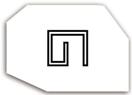 гр.Самоков, п.к.2000, ул.“Софийско шосе”№18, Директор-тел/факс: 0722/66427;             web site: www.pgtsamokov.website.bg;   e-mail:pgtsamokov@abv.bgЕТИЧЕН КОДЕКС НА УЧИЛИЩНАТА ОБЩНОСТ УТВЪРДИЛ:ДИРЕКТОР: ............................................		/Борислава  Хаджийска/Педагогически специалистиПринцип 1: отговорност към професиятаПринцип 2: отговорност за професионалната компетентностПринцип 3: отговорност към ученицитеПринцип 4: отговорност към училищната общностПринцип 5 отговорна и етична употреба на технологията ПРИНЦИП 1: отговорност към професиятаПедагогическият специалист е наясно, че доверието в професията зависи от нивото на професионално поведение и отговорност, която може да бъде по-висока от изискваната от закона. Това налага придържането на един и друг педагогически специалист към едни и същи етични стандарти.А. Педагогическият специалист демонстрира отговорност към себе си като професионалист, спазващ етиката на общуване, като : - Признава, че липсата на осведоменост, знание или разбиране на Кодекса не е по само себе си защита от наказание за неетично поведение- Знае процедурите, политиките, законите и регулациите, отнасящи се към професионалната практика, независимо от личните мнения, и се придържа към тях.- Държи себе си отговорен за етично поведение;- Контролира и поддържа солидно ментално, физическо и емоционално здраве, необходимо за изпълнение на задълженията и услугите за всеки професионален ангажимент и вземайки подходящи мерки, когато лични или проблеми, свързани със здравето, могат да навредят на задължения, свързани с работата- Въздържа се от професионална или лична дейност, която може да доведе до намаляване на ефективността му в училищната общност- Избягва използването на позицията си за лична изгода и избягва появата на нередности.- Поема отговорност и заслуги само за работа, действително изпълнена или произведена от него и признава работата и приноса, направен от други.Б: Педагогическият специалист изпълнява задължението си, като адресира етическите проблеми и се опитва да ги разреши:Като се изправи пред проблема и предприеме адекватни стъпки да разреши конфликти между Кодекса и имплицитните или експлицитните  нужди/изисквания на човека или организациятаКато проявява вярност към Кодекса чрез поемане на проактивни стъпки, когато друг педагогически специалист  може би навлиза или е замесен в етически компрометираща ситуацияКато не проявява нито дискриминация, нито отмъщение срещу човек на основана на това, че е направим етическо оплакванеКато нито регистрира, нито окуражава фриволни етически оплаквания, целящи  единствено да навредят или отмъстят.Като проявява пълно сътрудничество по време на етически разследвания и съдебни производства.В: Педагогическият специалист работи за издигане авторитета на професията в рамките на и отвъд училищната общност чрез: Упражняване на влияние върху и подкрепа на решения и действия, които позитивно въздействат на ученето и преподаването, образователно лидерство и услуги на ученицитеУчастие в уважителен дискурс по отношение на проблеми, които въздействат на професиятаПовишаване на професионалната си ефективност, като остава в течение с етичните принципи и решения от съответни източници, включително професионални организации Активно участва в образователни и професионални организации и асоциации; и застъпване за адекватни ресурси и удобства, за да се осигурят справедливи възможности за всички ученици.ПРИНЦИП 2: отговорност за професионална компетентностПедагогическият специалист е отдаден на най-високите нива на професионална и етична практика, включително демонстрация на познания, умения и подготовка, изисквани за професионална компетентност. А. Педагогическият специалист демонстрира отдаденост и посвещение на високи стандарти в практиката чрез:- Включване в личната практика на държавни и национални стандарти, включително тези, които са специфични за съответната дисциплината, по която преподава - Застъпване за справедливи образователни възможности за всички ученици- Поемане на отговорности, изпълняване на професионалните задължения и извършване на услуги, съответстващи на сферата му на сертифициране, лицензиране или обучение. - Отразяване и оценяване на професионалните  знания, умения и компетентности във всеки момент;  - Поемане на задължение за продължаващо професионално обучение/учене.Б. Педагогическият специалист е отговорен при работа с данни, материали, проучване и оценяване като:- Признава подобаващо работата на другите, като цитира коректно данни или материали от публикувани, непубликувани или електронни ресурси, когато разпространява информация; - Използва подходящо развити оценки, за целите на които те са предназначени и за които те са валидни да насочват образователни решения- Провежда проучвания в етична среда, по отговорен начин търси подходящо разрешение и оказва последващо наблюдение - Търси и използва доказателства, учебни данни, проучвания и професионални изследвания относно информиране по частни практики;- Създава, поддържа, разпространява, съхранява, запазва и се разпорежда със записи и данни, отнасящи се до собственото проучване и опит, в съответствие с политиката на училището; - Използва прецизно и надеждно данни,източници на данни или констатации  В. Педагогически специалист действа в интерес на всички ученици като:- Повишава достъпа на учениците до учебния план, дейности и ресурси, за да ги снабди с качествен и справедлив/равнопоставен образователен опит- Работи в училищната общност за отстраняване на пропуските в знанията, повишаване постиженията, увеличаване възможностите и успеваемостта на учениците; - Защитава учениците от всяка практика, която вреди или има потенциала да им навреди.ПРИНЦИП 3: отговорност към ученицитеПедагогическият специалист има за основно свое задължение да се отнася към учениците с достойнство и уважение. Той насърчава здравето, безопасността и доброто благосъстояние на учениците, като установява и поддържа подходящи вербални, физически, емоционални и социални граници.А. Педагогическият специалист уважава/спазва правата и достойнството на учениците като:- Уважава учениците, отчитайки възрастта, пола, културата, условията и социално-икономическия контекст- Взаимодейства си с учениците с прозрачност и в подходящи условия- Комуникира си с учениците по чист, уважителен и културно чувствителен начин- Има предвид как външния вид и облеклото може да влияят върху взаимодействието и взаимоотношенията му с учениците-  Има предвид последствията от приемането на подаръци от или даването на подаръци на учениците- Влиза във физически контакт с учениците само когато има ясно дефинирана причина, която е от полза за ученика и има предвид безопасността и благосъстоянието на ученика - Избягва многократни връзки с ученици, които могат да навредят на обективността и да увеличат риска от вреда върху обучението на ученика или благосъстоянието или да намалят ефективността на работата му на педагогически специалист.- Знае, че няма обстоятелства, които позволяват на педагогическия специалист да влиза в романтични или сексуални връзки с учениците;  - Има предвид последиците от влизане в зряла връзка с бивш ученик, всяка потенциална вреда за бившия ученик, общественото възприятие и възможното въздействие върху кариерата му на педагогически специалист. Педагогическият специалист гарантира, че отношенията между двамата възрастни не са започнали, докато бившият ученик е бил в училищеБ. Педагогическият специалист показва етична грижа:- Опитвайки се да разбере образователните, академичните, личните и социалните нужди на ученика както и ценностите, вярванията и културната му история-Уважавайки достойнството, стойността, индивидуалността на всеки отделен ученик включително, но не ограничено до, действителния и възприеманя пол, изразяване на пола, полова идентичност, граждански статус, семеен статус, сексуална ориентация, религия, възраст, инвалидност, раса, етнос, социо-икономически статус, култура;  - Установявайки и поддържайки среда, която насърчава емоционалната, интелектуалната, физическата и сексуалната безопасност за всички ученициВ. Педагогическият специалист поддържа доверието и поверителността на учениците, като си взаимодейства с тях по подходящ начин и в рамките на подходящи граници като:- Уважава поверителността на информацията, получена от учениците, и необходимостта да пази в тайна определени форми на комуникация, документи или получена информация в хода на професионалната практика- Спазва законните права на родителите/настойниците както и всякакви законни изисквания за разкриване на информация, свързана с основателна загриженост за благосъстоянието на ученика  - Защитава поверителността на досието на ученика и обявява лични данни в съответствие с предписаните закони и местни политикиПРИНЦИП 4: отговорност към училищната общностПедагогическият специалист насърчава позитивна връзка и ефективни взаимодействия с членове на училищната общност като поддържа професионални граници А. Педагогическият специалист насърчава ефективни и подходящи връзки с родители/настойници като:- Си взаимодейства с родители/настойници в своевременен и уважителен начин, който представя най-добрите интереси на учениците- Демонстрира отдаденост на равнопоставеността, справедливостта и включването както и уважаване приспособяване на разнообразието сред членовете на училищната общност - Има предвид последиците от приемането или даването на подаръци от родители/настойници; и - Поддържа подходяща поверителност по отношение на информация, разкрита от или до родители/настойници освен ако не се изисква от законаБ. Педагогическият специалист насърчава ефективни и подходящи връзки с колеги като:- Уважава колегите като колеги професионалисти и поддържа учтивост/добри обноски, когато се появят различия- Решава конфликти, когато това е възможно, тайно и уважително, когато е в съответствие с политиката на общоността - Поддържа безопасността на ученика, образованието и първостепенността на здравето като поддържа и споделя образователното досие подходящо, обективно и целенасочено, в съответствие с училищната и националната политика- Сътрудничи си с колеги по начин, който подкрепя академичните постижения и свързани цели, които насърчават най-добрия интерес на учениците- Повишава професионалното израстване и развитие на новите педагогически специалисти, като подкрепя ефективен практически опит, менторство или индукционни дейности по встъпване в длъжност- Работи да осигури работна среда, която е лишена от безпокойствоВ. Педагогическият специалист насърчава ефективното и подходящи връзки с общността и други заинтересовани страни като C. Педагогическият специалист се застъпва за политики и закони, които подкрепят промотирането на образование и благосъстоянието на ученици и семейства, като     - Сътрудничи си с общностни асоциации, организации и индивиди/физически лица и други, за да повиши най-добрите интереси за учениците без оглед на лично възнаграждение/награда или отплата/възнаграждение; - Поддържа най-високи професионални стандарти на акуратност, честност и подходящо разкриване на информация, когато представлява училището или района в общността или в публични комуникацииГ. Педагогическият специалист насърчава ефективни и подходящи връзки с работодатели като - Използва собствени материали и ресурси в съответствие с местни политики - Уважава правата на интелектуалната собственост (напр. Оригинални планове на  уроци, учебната програма на областно ниво; учебни програми и т.н.), когато споделя материали - Проявява лично и професионално поведение, което е в най-добрия интерес на организацията, образователната общност, училищната общност и професията;- Има предвид последиците от предлагане или приемане на подаръци и/или привилегировано отношение от доставчици или физическо лице в позиция на професионално влияние или силаЕ. Педагогическият специалист разбира проблематичната природа на множество връзки като:- Има предвид рисковете, които множество връзки могат да навредят на обективността и да увеличат вероятността за навреждане на обучението на учениците и благосъстоянието им или да намали ефективността на самия него (педагогически специалист)- Има предвид рисковете и ползите от професионална връзка с някой, с когото е имал лична връзка и обратно- Има предвид последиците и вероятните усложнения от влизане в лична или професионална връзка с родители/настойници, учители на учениците, колеги, инспектори/ръководители; Принцип 5: отговорна и етична употреба на технологиитеПедагогическият специалист има предвид въздействието на употребата, създаването, разпространението и комуникирането на информация чрез всички технологии. Етичният педагогически специалист е бдителен, за да осигури подходящи граници на време, място и роля, когато се използва електронна комуникацияА. Педагогическият специалист използва отговорно технологиите като:- Използва социалните медии отговорно, прозрачно и главно за целите на преподаването и ученето посредством училищната и държавната политика. Педагогическият специалист в работата си има предвид последиците от използването на социални медии и директна комуникация чрез технологиите във взаимодействията си с ученици, колеги и широката общественост- Остава в течение на настоящите тенденции при употреба на училищна технология- Насърчава ползите от и изяснява границите на различни подходящи технологични приложения с колеги, подходящ училищен персонал, родители, членове на обществото - Знае как да получи достъп/ документ и да използва патентовани материали и разбира как да разпознава и предотвратява плагиаризъм от ученици и педагогически специалисти- Разбира и спазва националната политика за използване на технологии и комуникация- Признава, че някои електронни съобщения са записи по Закона за достъпа до информация и Закона за съобщенията, и осъзнава последиците от споделяне на чувствителна информация по електронен път или чрез професионални или лични устройства- Проявява предпазливост в поддържането на отделни и професионални виртуални профили, поддържайки личния и професионалния си живот разграничениБ. Педагогически специалист гарантира безопасността на учениците и тяхното благосъстояние, когато използва технологиите като: - Проявява бдителност в идентифицирането, адресирането и докладването (когато е в съответствие с държавната и училищната политика) за неуместни и незаконни материали/изображения в електронни или други форми- Уважава поверителността на присъствието на учениците в социалните мрежи освен ако не е дадено съгласие да разглежда такава информация или ако има възможност за доказване на риск от увреждане на ученика или на други ученици;- Наблюдава и докладва информация, засягаща възможност от инциденти от сорта на кибер изнудвания и потенциални техни въздействия върху учебната среда на ученика В. Педагогическият специалист поддържа поверителност в употребата на технологии чрез- Подходящи и разумни мерки да подържа конфиденциалност на информация за ученика и съхранявани образователно досиета или предадени чрез използване на електронна или компютърна технология Г. Педагогическият специалист насърчава уместната употреба на технологиите в учебното заведение като  - Се застъпва за равен достъп до технологии на всички ученици - Насърчава ползите от и изяснявайки ограниченията от различни подходящи технологически приложения с колеги, подходящ училищен персонал, родители, членове на общността и др.- Насърчава технологични приложения а) които са подходящи за индивидуалните нужди на учениците б) които учениците разбират как да използват и в) които помагат и усилват процеса по преподаване и обучениеУченици- Полагат разумни усилия, за да се предпазят от вредни условия за обучението си  и / или за психическото и /или физическото си здраве и /или безопасност.- Не нарушават умишлено законите и правилниците на училището.- Не излагат умишлено на неудобство другите участници в училищната общност- Позволяват  на другите да имат своя гледна точка- Не се възползват от известна им информация по отношение на другите участници в училищната общност- Не скриват и не изопачават информация, свързана с учебната програма  и училищните дейности.- Не излагат умишлено на ненужно неудобство или пренебрежение другите участници в училищната общност.- Не нарушават умишлено  правата на останалите ученици и не отричат законните права на участниците в училищната общност.- Не тормозят и не дискриминират участниците в училищната общност въз основа на раса, цвят на кожата, религия, пол, възраст, национален или етнически произход, политически убеждения, семейно положение, сексуална ориентация или социална и семейна среда и правят разумни усилия, за да не допускат тормоз или дискриминация от другите.- Не се възползват от връзка с ученик/съученик/педагогически специалист за лична изгода или за изгода.РодителиПодкрепят и прилагат всички закони, правила и наредби на Министерството на образованието, както и нормативни документи на училището. Желаните промени да бъдат постигани само чрез правни и етични процедури.Вземат решения по отношение на образователното състояние на учениците и се стремят да развиват и поддържат училището, като отговарят на индивидуалните нужди на всеки ученик, независимо от тяхната способност, раса, вероизповедание, пол, или социално положение.Ограничават съветите и действията си до изяви на общото събрание на родителите и изразяване на идеи, предложения и разработване на политики, планиране и оценка работата на училището в писмен вид, входиран в администрацията на училището. Оказват помощ при реализиране на училищните политики и планове, само след консултация с училищния екип на обществения съвет.Носят отговорност и полагат усилия съвместно с другите членове на родителската общност относно доброто управление на училището.приемат, че училището се управлява от директора и педагогическия съвет, съвместно с членовете на училищната общност и не предприемат лични обещания, нито частни действия, които може да застрашат или компрометират родителската общност.Отказват да се предоставят информация от независимата си  преценка при наличие на специален интерес или партизански политически групи, както и информация, която може да използва в училището за лична изгода или за печалба от/чрез приятели.Разглеждат поверително всички въпроси, свързани с училището, които, ако бъдат разкрити, ненужно ще доведат до накърняване личността на ученици, учители или персонал или ще създадат физически дискомфорт на същите. По отношение на всички други въпроси, ще предоставят точна информация и съвместно с колегите членове на общността, ще интерпретира  отношенията на персонала спрямо стремежите на общността за училището.Подкрепят и защитават училищния персонал в правилното изпълнение на неговите задължения. Отнасят всички жалби до административно длъжностно лице и ще предприема действия по оплакванията на публични срещи само след отказ на административното решение.Eтичният кодекс е съгласуван на заседание на Обществения съвет с Протокол №..... /12.09.2019 г ОБЩ ПРЕГЛЕД (съкратен вариант)Педагогическият специалист се стреми да създаде среда за учене, която възпитава в осъществяване на потенциала на всички ученици.Педагогическият специалист действа със съвестни усилия да служи за пример за най-високите етични стандарти. Педагогическият специалист отговорно приема, че всяко дете има право на непрекъснато обучение, без излагане на ситуации, преустановяващи макар и временно работата. ПРИНЦИП 1: Етично поведение към ученици Педагогическият специалист поема лична отговорност за изграждане у учениците качества на характера, които ще им помогнат да оценят последствията от и да приемат отговорността за своите действия и избори. Силно потвърждава ролята на родителите като основен морален педагогически специалист за своите деца. Въпреки това, вярваме, че всички педагогически специалисти са задължени да помогнат за засилване на граждански добродетели като интегритет, усърдност, отговорност, сътрудничество, честност, вярност, зачитане на правото, за човешкия живот, за другите и за себе си. Педагогическият специалист, в позицията си на публично доверие, измерва успеха не само чрез напредъка на всеки ученик в реализацията на неговия личностен потенциал, но също и като гражданин на по-голямата общност на републиката. 1. педагогическият специалист се справя предвидливо и справедиво с всеки ученик и се опитва да реши проблемите, включително дисциплината, според правото и политиката на училището. 2. педагогическият специалист не излага умишлено ученика на подценяване и пренебрежение3. педагогическият специалист не разкрива поверителна информация, касаеща ученици освен ако не е изисквано от закона4. педагогическият специалист полага конструктивни усилия да защити учениците от условия, пагубни за обучението, здравето или безопасността. 5. педагогическият специалист се старае да представя факти без изопачаване, предразсъдъци или лични предубеждения ПРИНЦИП 2: етично поведение към практики и представянеПедагогическият специалист поема отговорност и отчетност за своето представяне и непрекъснато се стреми да демонстрира компетентност.Педагогическият специалист се стреми да поддържа достойнството на професията чрез спазване и подчиняване на закона и демонстрирайки личностен интегритет. 1. Педагогически специалист кандидатства за работа и заема позиция или отговорност на базата на професионални квалификации и се придържа към условията на договора си.2. педагогическият специалист поддържа силно ментално здраве, физическа издръжливост и социална предпазливост, необходими да изпълни задълженията за всяка професионална задача. 3. педагогическият специалист продължава да расте професионално4. педагогическият специалист спазва написаните местни училищни политики и приложимо право и регулации, които не са в конфликт с този етичен кодекс.5. педагогическият специалист умишлено не представя погрешно официални политики на училището или образователни организации и ясно различава тези гледни точки от своите собствени мнения7. педагогическият специалист не използва институционални или професионални привилегии за лично предимствоПРИНЦИП 3 – етично поведение към  колеги Педагогическият специалист в изпълнение на етичните връзки с колегите си е точен и справедлив към всички членове на професията. 1. педагогическият специалист не разкрива поверителна информация, засягаща колеги освен ако не е по изискване на закона.2. педагогическият специалист не прави самоволно погрешни твърдения за колеги или за училищната система.3. педагогическият специалист не пречи на свободата на избора на колегите си и работи да отстрани принудата, която ги кара да подкрепят действия и идеологии, нарушаващи личния професионален интегритет (цялостност, честност). ПРИНЦИП 4: етично поведение към родители и общностПедагогическият специалист обещава да защитава публичния суверенитет над общественото образование и частния контрол на частното образование. Педагогическият специалист признава, че качественото образование е обща цел за обществото, обществените съвети и педагогически специалистите, и че съвместното усилие е съществено сред тези групи за постигане на тази цел.1.Педагогическият специалист прави концентрирано усилие да предава до родителите цялата информация, която трябва да бъде разкрита в интерес на ученика2. педагогическият специалист се стреми да разбере и уважи ценностите и традициите на различни култури, представени в общността и в своята класна стая3. педагогическият специалист показва позитивна и активна роля във връзката училище-общество.РечникГраници – Вербални, физически, емоционални разстояния, които педагогически специалист трябва да поддържа за да осигури структура, сигурност и предвидимост в образователната среда. Най често границите които се престъпват са свързани с роля, време и място. Чрез уважаването на договорените роли, подходящото работно време и мястото на учебната среда, сигурни/гарантирани граници са на място за всички членове на училищната общностКултура – Обичайната вяра, социалните форми и материалните черти на расова, религиозна или социална група, включително характеристики на всекиднвеното съществуване споделени от хора по време или мястоЕтичен модел за вземане на решение – Рамката, използвана от педагогически специалистите да насочват вземането на решение, което включва професионални разпореждания, приложимо право, правилници, политики, Кодекса, и други наръчници които са приети и одобрени от образователната организация Доверителна връзка – Такава, в която човек основателно поставя увереността в друга, в която помощ, съвет или протекция се предполага. Присъщо за такава връзка е липсата на равновесие на сила.педагогически специалистите имат уникална отговорност тъй като връзката между ученик и учител се различава от други професионална/клиент връзка (напр. адвокати, духовенство). Непедагогически специалистите е поверено безопасността и благосъстоянието на учениците по време на и след училищните часове.Косвени или преки нужди/изисквания на организация - Имплицитните нужди често са субективни или скрити и отразяват културата на образователната среда. Експлицитните изисквания са ясно изразени чрез мандати, политики или правилници Вреда – Накърняването на ученето или всяко друго потенциално действие което може да доведе до физическа, емоционална, психологическа, сексуална или интелектуална вреда на ученик или член на училищната общност Обучително общество – Група от педагогически специалисти които работят един с друг за да постигнат споделени цели на тяхното училище и участват в съвместно професионално обучение за засилят практиката и да увеличат резултатите на ученицитеМножество връзки – появяват се, когато педагогически специалист е в професионална роля с един или повече членове на училищната общност и има лична връзка с този човек или член на семейството на този човек. Множеството връзки имат потенциала да нарушат обективността, компетентността или ефективността в представянето на функциите си на педагогически специалистНови педагогически специалисти – Включва индивиди в програма на подготовка за педагогически специалист или новонаети в образователна професия, включително учители, администратори и персонал за подкрепа на учениците.Педагогически специалист - Лицензиран педагогически специалист, които демонстрира най-високи стандарти на етично и професионална компетентност в практиката си и е посветен да повиши интересите, постиженията и благосъстоянието на учениците. Педагогическият специалист също така е ангажиран/посветен да подкрепя училищната общност и образователната професияПатентовани материали- Материали, които са защитени от непозволена употреба от авторско право или друга форма на права на интелектуалната собственостСигурна среда/сигурност и благосъстояние -  Училищни институции, които насърчават благосъстоянието на всички членове на училищната общност и се характеризира с липса на физически, психологически, сексуални и емоционални вреди Училищна общност - Този термин обикновено се отнася до тези заинтересовани лица които инвестират в благосъстоянието на училището и неговата общност. Училищна общност включва училищна администрация, учители, училищен персонал, ученици, техните родители и семейства, членове на училищния съвет и други общностни членовеЧувствителна информация - Включва, но не изчерпателно, информация за ученици и образователни досиета, включително медицински или досиета на съветнициУченик - Учащ, посещаващ училище от начално до 12 класТехнология- Инструменти, системи, приложения и процеси, които могат да включват, но не изчерпателно, мрежи за електронни комуникации като интернет и електронни устройства като компютри, лаптопи, телефони и друг хардуер/софтуер които доставя съобщения/текст, аудио/звук, картини, анимации и излъчва видео Прозрачност – Откритост и отговорност във връзка с поведението, действията и комуникациите като педагогически специалистПриет с решение на заседание на Педагогическия съвет с протокол №12/13.09.2017 г. и е преразгледан на заседание на Педагогическия съвет с  протокол №11/08.09.2020